BK7252定频测试指导接线USB串口的3.3V，GND，TX，RX分别接BK7252模组的3.3V，GND，RX1，TX1，另外模组的TX2还需要接到串口板的GND。发包工具工具设置打开工具，连接串口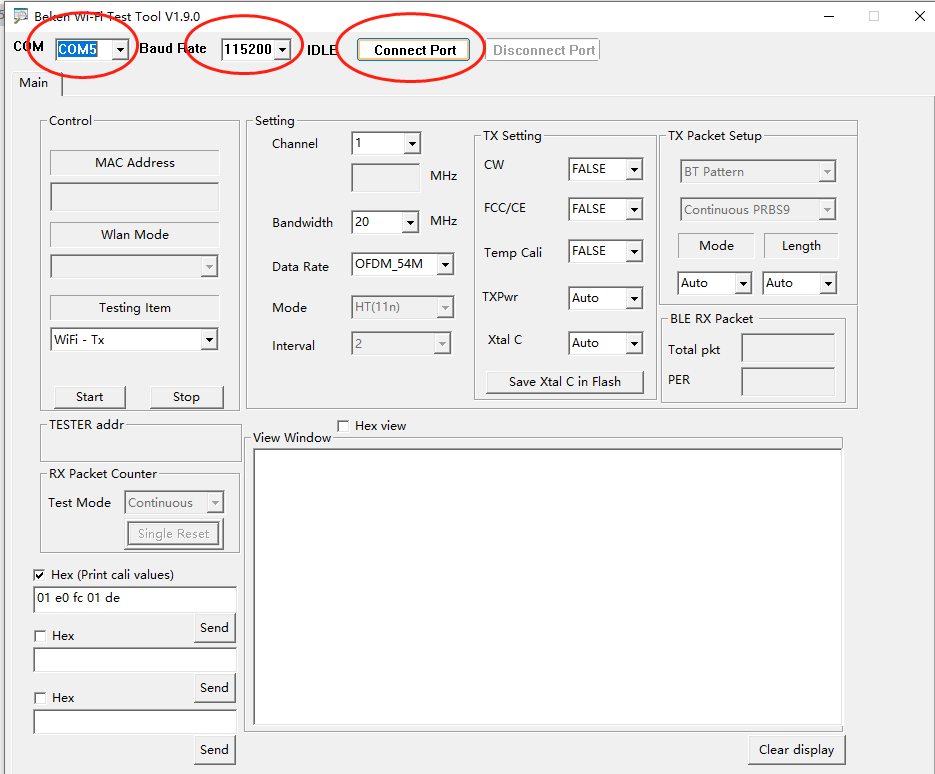 选择Wifi-Tx，设置channel，mode，带宽，FCC/CE要勾选True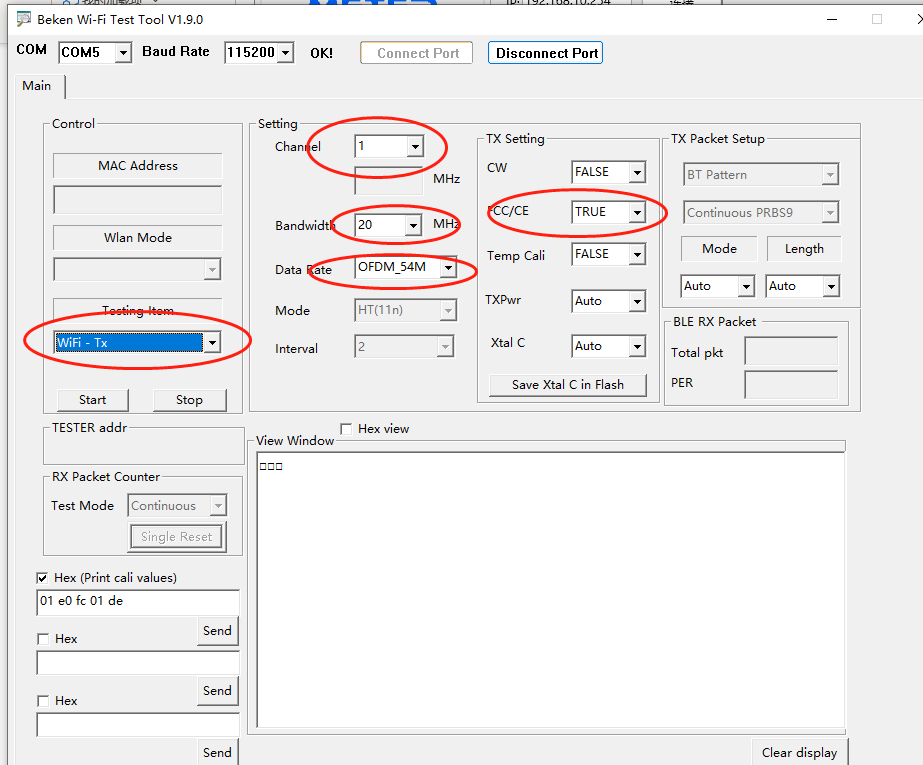 Start开始发包，stop结束发包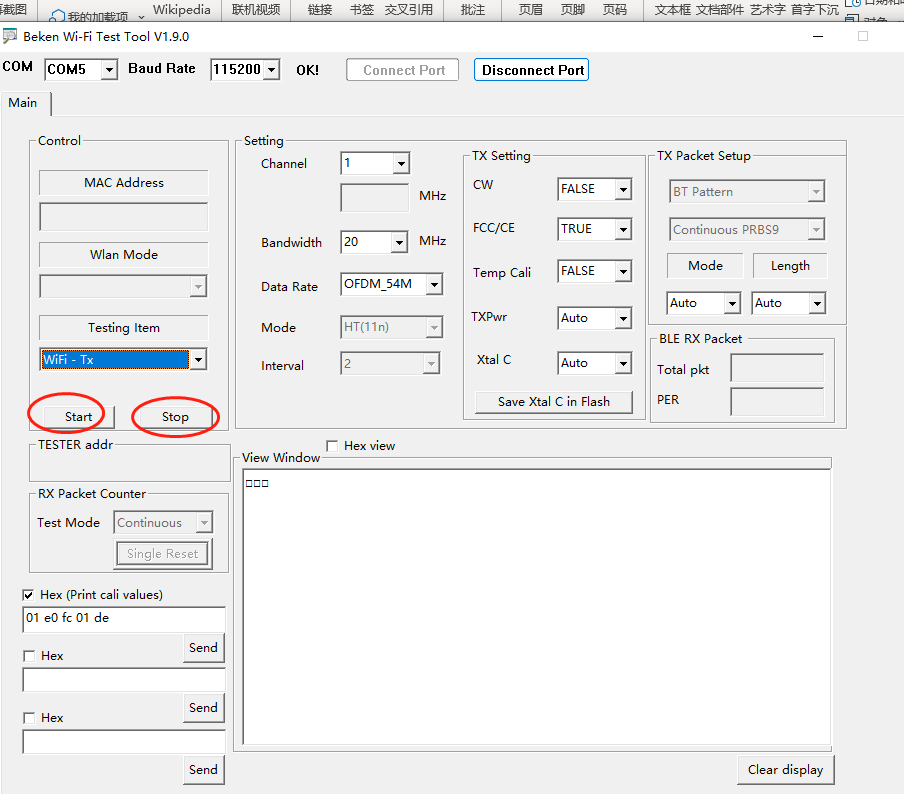 